при рукопожатии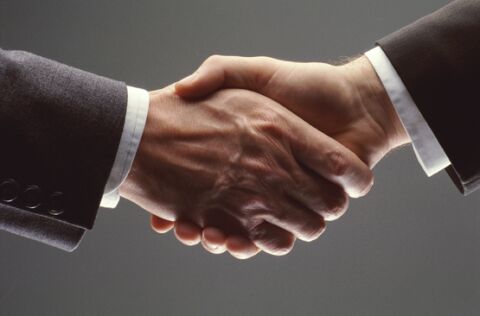 при дружеском поцелуе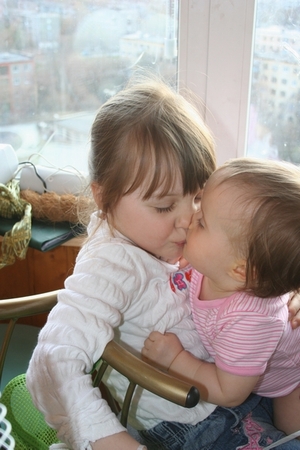 при пользовании общей посудой  и предметами быта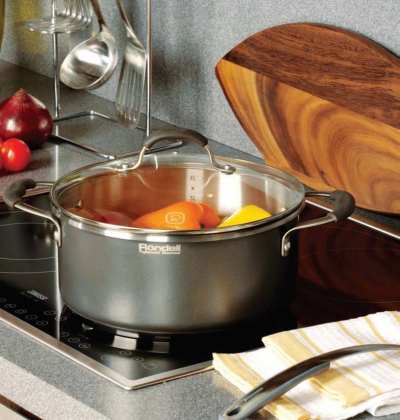 Наркомания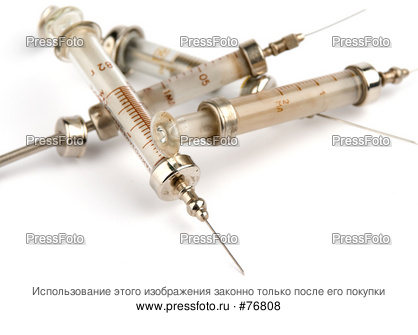 заражённая донорская кровь и нестерильные мед. инструменты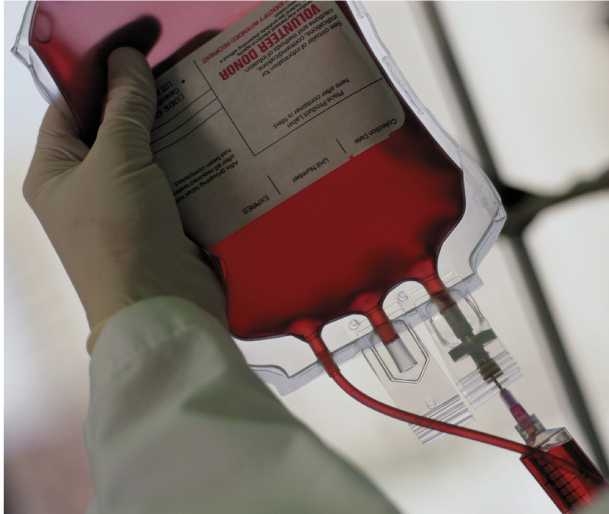 внутриутробное инфицированиебеспорядочные половые связи